 Education Justice Project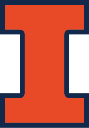 Associate Librarian ApplicationDue: October 1, 2021COVID-19 Update  We are happy to announce that we plan to offer in-person programming for the 2021-22 academic year!  EJP is implementing the following safety precautions for those who will be working on campus or at the prison.Vaccination –submit proof of vaccination or weekly COVID-19 test results (required by EJP); Temperature checks – at the front gate of the prison (required by the prison); Masks – prison requires that each volunteer wears the mask provided at the front gate. We encourage you to double mask, by wearing your own mask, brought from home, on top of the one supplied by the prison (required by both EJP and the prison); Social Distancing – 6-feet social distancing at the prison (required by EJP). 
Please be aware that in-person programming at the program is dependent on the status of COVID-19. EJP, the University of Illinois, or the Department of Corrections may decide to suspend programming as deemed appropriate for the safety of our members and/or incarcerated individuals. Thanks for your flexibility and understanding! The mission of the Education Justice project is to build a model college-in-prison program that demonstrates the positive impacts of higher education upon incarcerated people, their families, the neighborhoods from which they come, the host institution, and society as a whole.Thank you for your interest in the Education Justice Project Community Library!  The Community Library provides resources that serve the research needs of students at Danville Correctional Center.  In addition, we offer programming and community space typical to academic and public libraries—a purposeful third space within the prison. Our primary goal is to provide students with equitable access to information.As the library has grown, we have developed two kinds of Associate Librarian roles, on-site and off-site.  The main responsibility of On-site Associate Librarians is to provide guidance and training for our on-site team of incarcerated Student Librarians at DCC. These EJP students have responsibility for building, cataloging, and maintaining a thoughtful collection of print and digital resources, fostering information literacy, and organizing library programming that continues critical thinking and discussion outside the classroom.  Off-site Associate Librarians are active in other areas, including providing students with in-depth reference support, creating a bibliographic instruction curriculum, sourcing donations, and licensing digital resources.  Both roles are responsible for learning and growing with the EJP community and contributing to a thoughtful Community Library culture.Required:Library experienceExcellent organizational and communication skillsUnderstanding of the social and historical contexts of EJP’s workPreferred:MLIS degree completed or in progressTeam-building and management experience We welcome applications from all qualified applicants. However, because EJP aims to create a supportive learning environment for our incarcerated students, we especially encourage applications from individuals whose backgrounds align with those of our students. This includes members of racial minority groups, first-generation degree holders, and individuals from low socioeconomic status backgrounds.  Clearance is required for those who want to work in the prison but is not a requirement for joining the library.To apply, please send a cover letter, CV/ resume, and two professional references to Rebecca Bott, EJP Community Librarian, by October 1, 2021 at: rebecca.bott@gmail.com.  The letter should address your reasons for applying with EJP, your reflections about working in a prison (including any apprehensions or concerns you might have), and anything else you want us to know about your suitability for this work.Thank you for your interest in the EJP Library!Education Justice ProjectUniversity of Illinois1001 S. Wright St.Champaign, IL 61820217-300-5150www.educationjustice.net